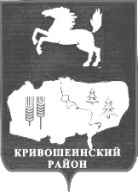 АДМИНИСТРАЦИЯ                                                                                              (ИСПОЛНИТЕЛЬНО-РАСПОРЯДИТЕЛЬНЫЙ ОРГАН  МУНИЦИПАЛЬНОГО ОБРАЗОВАНИЯ) –  АДМИНИСТРАЦИЯ КРИВОШЕИНСКОГО РАЙОНАул. Ленина, 26 с.Кривошеино, Томская область, 636300,  телефон: 2-14-90,  факс: 2-15-05                                                                                                                                                                                        Е-mail: kshadm@tomsk.gov.ru,  http://kradm.tomsk.ru , ОКПО 02377915, ИНН 7009001530 КПП 7009000124.11.2020г.									                  ИКМ-19Информацияо результатах проверки по осуществлению ведомственного контроля в сфере закупок товаров, работ, услуг для обеспечения нужд Муниципального бюджетного учреждения «Кривошеинская центральная межпоселенческая библиотека»На основании статьи  100 Федерального закона от 05.04.2013 № 44-ФЗ «О контрактной системе в сфере закупок товаров, работ, услуг для обеспечения государственных и муниципальных нужд», Постановления Администрации Кривошеинского района от 08.08.2014 № 491 «Об утверждении порядка осуществления ведомственного контроля в сфере закупок товаров, работ, услуг для обеспечения нужд муниципального образования  Кривошеинский район», Распоряжения Администрации Кривошеинского района от 09.12.2019 № 399-р «Об утверждении плана проверок по контролю в сфере закупок для муниципальных нужд Кривошеинского района на 2020 год», Распоряжения Администрации Кривошеинского района  от 07.10.2020 № 293-р «О проведении плановой проверки по осуществлению ведомственного контроля в сфере закупок товаров, работ, услуг для обеспечения нужд Муниципального бюджетного учреждения «Кривошеинская центральная межпоселенческая библиотека»» проведено плановое контрольное мероприятие по осуществлению ведомственного контроля в сфере закупок товаров, работ, услуг для обеспечения нужд Муниципального бюджетного учреждения «Кривошеинская центральная межпоселенческая библиотека».Контрольные мероприятия проводилось с 19.10.2020 по 23.11.2020г.Субъект проверки: Муниципальное бюджетное учреждение «Кривошеинская центральная межпоселенческая библиотека».В  ходе контрольного мероприятия установлены  следующие  нарушения: 1. В нарушении части 2 статьи 34 Федерального закона от 05.04.2013 № 44-ФЗ «О контрактной системе в сфере закупок товаров, работ, услуг для обеспечения государственных и муниципальных нужд» у субъекта контроля не во всех контрактах указанно, что цена контракта является твердой и определяется на весь срок исполнения контракта.2.В нарушении части 1 статьи 19 Федерального закона от 05.04.2013 № 44-ФЗ «О контрактной системе в сфере закупок товаров, работ, услуг для обеспечения государственных и муниципальных нужд» у субъекта контроля не разработаны правила нормирования в сфере закупок товаров, работ, услуг.3. В нарушении частью 1 статьи 23 Федерального закона от 05.04.2013 № 44-ФЗ «О контрактной системе в сфере закупок товаров, работ, услуг для обеспечения государственных и муниципальных нужд» у субъекта контроля не во всех контрактах указан, идентификационный код закупки.